No. 64	p. 4089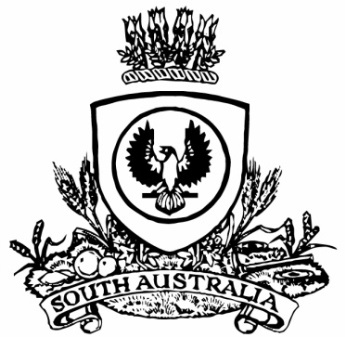 SUPPLEMENTARY GAZETTETHE SOUTH AUSTRALIANGOVERNMENT GAZETTEPublished by AuthorityAdelaide, Wednesday, 29 July 2020ContentsGovernor’s InstrumentsAPPOINTMENTSDepartment of the Premier and CabinetAdelaide, 29 July 2020His Excellency the Governor has accepted the following resignations:The Honourable STEVEN SPENCE MARSHALL, MPMinister for Trade and InvestmentThe Honourable VICKIE ANN CHAPMAN, MPMinister for Primary Industries and Regional DevelopmentThe Honourable ROBERT IVAN LUCAS, MLCMinister for Transport, Infrastructure and Local GovernmentMinister for PlanningThe Honourable COREY LUKE WINGARD, MPMinister for Police, Emergency Services and Correctional ServicesBy command,Official SecretaryDepartment of the Premier and CabinetAdelaide, 29 July 2020His Excellency the Governor has been pleased to make the following appointments:The Honourable VICKIE ANN CHAPMAN, MPMinister for Planning and Local GovernmentThe Honourable COREY LUKE WINGARD, MPMinister for Infrastructure and TransportMr VINCENT ANTHONY TARZIA, MPMinister for Police, Emergency Services and Correctional ServicesMr DAVID KEITH BERNARD BASHAM, MPMinister for Primary Industries and Regional DevelopmentMr STEPHEN JOHN RAYDEN PATTERSON, MPMinister for Trade and InvestmentBy command,Official SecretaryPROCLAMATIONSSouth AustraliaAdministrative Arrangements (Constitution of Ministers as Bodies Corporate) Proclamation 2020under section 7 of the Administrative Arrangements Act 19941—Short titleThis proclamation may be cited as the Administrative Arrangements (Constitution of Ministers as Bodies Corporate) Proclamation 2020.2—CommencementThis proclamation comes into operation on the day on which it is made.3—Dissolution of certain bodies corporateThe bodies corporate referred to in Schedule 1 are dissolved.4—Constitution of certain Ministers as bodies corporateThe Ministers referred to in Schedule 2 are constituted as bodies corporate.5—Vesting of certain assets, rights and liabilities	(1)	The assets, rights and liabilities of the former body corporate known as the Minister for Planning are vested in and attached to the Minister for Planning and Local Government	(2)	The assets, rights and liabilities of the former body corporate known as the Minister for Transport, Infrastructure and Local Government are vested in and attached to the Minister for Planning and Local Government and the Minister for Infrastructure and Transport according to the distribution of Ministerial responsibilities and functions between the relevant Ministers so that assets, rights and liabilities appropriate to particular responsibilities or functions vest in, or attach to, the appropriate body corporate.Schedule 1—Bodies corporate dissolvedMinister for PlanningMinister for Transport, Infrastructure and Local GovernmentSchedule 2—Ministers IncorporatedMinister for Planning and Local GovernmentMinister for Infrastructure and TransportMade by the Governorwith the advice and consent of the Executive Councilon 29 July 2020South AustraliaAdministrative Arrangements (References to Ministers) Proclamation 2020under section 8 of the Administrative Arrangements Act 19941—Short titleThis proclamation may be cited as the Administrative Arrangements (References to Ministers) Proclamation 2020.2—CommencementThis proclamation comes into operation on the day on which it is made.3—Interpretative provision	(1)	A reference to the Minister for Planning in an Act, a statutory instrument under an Act or any other kind of instrument, or a contract, agreement or other document will have effect as if it were a reference to the Minister for Planning and Local Government.	(2)	A reference to the Minister for Transport, Infrastructure and Local Government in an Act or a statutory instrument under an Act will, if the Act was, on the day immediately before the effective date, committed to the administration of that Minister, have effect as if it were a reference to the Minister to whom the administration of the Act is for the time being committed.	(3)	A reference to the Minister for Transport, Infrastructure and Local Government in a statutory instrument or any other kind of instrument, or a contract, agreement or other document, made or entered into before the effective date (other than a reference to which subclause (2) is applicable) will have effect as if it were a reference to the Minister for Planning and Local Government or the Minister for Infrastructure and Transport according to the distribution of Ministerial responsibilities and functions between the relevant Ministers so that the reference will have effect as if it were a reference to the Minister to whom the relevant responsibilities or functions are currently assigned.	(4)	In this clause—effective date means the date on which this proclamation is made.Made by the Governorwith the advice and consent of the Executive Councilon 29 July 2020South AustraliaAdministrative Arrangements (Certain References to and Assets of Minister for Transport, Infrastructure and Local Government) Proclamation 2020under sections 7 and 8 of the Administrative Arrangements Act 19941—Short titleThis proclamation may be cited as the Administrative Arrangements (Certain References to and Assets of Minister for Transport, Infrastructure and Local Government) Proclamation 2020.2—CommencementThis proclamation comes into operation on the day on which it is made.3—References to and Assets of Minister for Transport, Infrastructure and Local Government under Urban Renewal Act 1995	(1)	The assets, rights and liabilities of the former body corporate known as the Minister for Transport, Infrastructure and Local Government relating to the administration of the Urban Renewal Act 1995 are transferred to the Treasurer.	(2)	A reference to the Minister for Transport, Infrastructure and Local Government in the Urban Renewal Act 1995, or in a statutory instrument under that Act, or in any other kind of instrument, or a contract, agreement or other document, made or entered into for the purposes of that Act before the effective date will have effect as if it were a reference to the Treasurer.	(3)	In this clause—effective date means the date on which this proclamation comes into operation.Made by the Governorwith the advice and consent of the Executive Councilon 29 July 2020South AustraliaAdministrative Arrangements (Interpretative Provision) Proclamation 2020under section 8 of the Administrative Arrangements Act 19941—Short titleThis proclamation may be cited as the Administrative Arrangements (Interpretative Provision) Proclamation 2020.2—CommencementThis proclamation comes into operation on the day on which it is made.3—Interpretative provision	(1)	A reference to the Chief Executive of the Department of Planning, Transport and Infrastructure in an Act that is, on the effective date, committed to the Minister for Infrastructure and Transport, or in a statutory instrument under such an Act or in any other kind of instrument, or a contract, agreement or other document, made or entered into before the effective date for the purposes of such an Act, will have effect as if it were a reference to the Chief Executive of the Department for Infrastructure and Transport.	(2)	A reference to the Department of Planning, Transport and Infrastructure in an Act that is, on the effective date, committed to the Minister for Infrastructure and Transport, or in a statutory instrument under such an Act or in any other kind of instrument, or a contract, agreement or other document, made or entered into before the effective date for the purposes of such an Act, will have effect as if it were a reference to the Department for Infrastructure and Transport.	(3)	A reference to the Chief Executive of the Department of Planning, Transport and Infrastructure in an Act that is, on the effective date, committed to the Minister for Planning and Local Government, or in a statutory instrument under such an Act or in any other kind of instrument, or a contract, agreement or other document, made or entered into before the effective date for the purposes of such an Act, will have effect as if it were a reference to the Chief Executive of the Attorney-General's Department.	(4)	Subject to subclause (5), a reference to the Department of Planning, Transport and Infrastructure in an Act that is, on the effective date, committed to the Minister for Planning and Local Government, or in a statutory instrument under such an Act or in any other kind of instrument, or a contract, agreement or other document, made or entered into before the effective date for the purposes of such an Act, will have effect as if it were a reference to the Attorney-General's Department.	(5)	Subclause (4) does not apply to a reference in an instrument of delegation where functions or powers are delegated to an officer or employee of the Department of Planning, Transport and Infrastructure.	(6)	In this clause—effective date means the date on which this proclamation comes into operation.Made by the Governorwith the advice and consent of the Executive Councilon 29 July 2020South AustraliaAdministrative Arrangements (Committal of Acts) Proclamation 2020under section 5 of the Administrative Arrangements Act 19941—Short titleThis proclamation may be cited as the Administrative Arrangements (Committal of Acts) Proclamation 2020.2—CommencementThis proclamation comes into operation on the day on which it is made.3—Committal of Acts	(1)	The administration of an Act referred to in Schedule 1 is committed to the Minister for Infrastructure and Transport.	(2)	The administration of an Act referred to in Schedule 2 is committed to the Minister for Planning and Local Government.	(3)	The administration of an Act referred to in Schedule 3 is committed to the Treasurer.Schedule 1—Acts committed to Minister for Infrastructure and TransportAdelaide Oval Redevelopment and Management Act 2011Adelaide Park Lands Act 2005Adelaide Railway Station Development Act 1984Aerodrome Fees Act 1998Air Navigation Act 1937Air Transport (Route Licensing—Passenger Services) Act 2002Alice Springs to Darwin Railway Act 1997AustralAsia Railway (Third Party Access) Act 1999Bills of Sale Act 1886Civil Aviation (Carriers' Liability) Act 1962Commissioner of Public Works Incorporation Act 1917Community Titles Act 1996Electronic Conveyancing National Law (South Australia) Act 2013General Tramways Act 1884Geographical Names Act 1991Golden Grove (Indenture Ratification) Act 1984Government House Precinct Land Dedication Act 2016Harbors and Navigation Act 1993Heavy Vehicle National Law (South Australia) Act 2013Highways Act 1926Law of Property Act 1936Marine Safety (Domestic Commercial Vessel) National Law (Application) Act 2013Maritime Services (Access) Act 2000Metropolitan Adelaide Road Widening Plan Act 1972Mile End Underpass Act 2005Mobil Lubricating Oil Refinery (Indenture) Act 1976Morphett Street Bridge Act 1964Motor Vehicles Act 1959National Soldiers Memorial Act 1949Non-Metropolitan Railways (Transfer) Act 1997North Haven Development Act 1972North Haven (Miscellaneous Provisions) Act 1986Oil Refinery (Hundred of Noarlunga) Indenture Act 1958Passenger Transport Act 1994Proof of Sunrise and Sunset Act 1923Protection of Marine Waters (Prevention of Pollution from Ships) Act 1987Public Employees Housing Act 1987Rail Commissioner Act 2009Rail Safety National Law (South Australia) Act 2012Rail Transport Facilitation Fund Act 2001Railways (Operations and Access) Act 1997Railways (Transfer Agreement) Act 1975Real Property Act 1886Real Property (Registration of Titles) Act 1945Registration of Deeds Act 1935Riverbank Act 1997Roads (Opening and Closing) Act 1991Road Traffic Act 1961South Australian Ports (Bulk Handling Facilities) Act 1996South Australian Ports (Disposal of Maritime Assets) Act 2000Steamtown Peterborough (Vesting of Property) Act 1986Stock Mortgages and Wool Liens Act 1924Strata Titles Act 1988Survey Act 1992Tarcoola to Alice Springs Railway Agreement Act 1974Terrorism (Surface Transport Security) Act 2011Valuation of Land Act 1971Victoria Square Act 2005West Lakes Development Act 1969Worker's Liens Act 1893Schedule 2—Acts committed to Minister for Planning and Local GovernmentAdelaide Cemeteries Authority Act 2001Adelaide Show Grounds (Regulations and By-laws) Act 1929Architectural Practice Act 2009Character Preservation (Barossa Valley) Act 2012Character Preservation (McLaren Vale) Act 2012City of Adelaide Act 1998Commissioner for Kangaroo Island Act 2014Development Act 1993Linear Parks Act 2006Local Government Act 1999Local Government (Elections) Act 1999Local Government (Implementation) Act 1999Outback Communities (Administration and Management) Act 2009Planning, Development and Infrastructure Act 2016Private Parking Areas Act 1986South Australian Local Government Grants Commission Act 1992West Beach Recreation Reserve Act 1987Schedule 3—Acts committed to TreasurerUrban Renewal Act 1995Made by the Governorwith the advice and consent of the Executive Councilon 29 July 2020South AustraliaPublic Sector (Alteration of Title of Administrative Unit) Proclamation 2020under section 26 of the Public Sector Act 20091—Short titleThis proclamation may be cited as the Public Sector (Alteration of Title of Administrative Unit) Proclamation 2020.2—CommencementThis proclamation comes into operation on the day on which it is made.3—Alteration of title of administrative unitThe title of the Department of Planning, Transport and Infrastructure is altered to the Department for Infrastructure and Transport.Made by the Governorwith the advice and consent of the Executive Councilon 29 July 2020South AustraliaPublic Sector (Attached Office) Proclamation 2020under section 27 of the Public Sector Act 20091—Short titleThis proclamation may be cited as the Public Sector (Attached Office) Proclamation 2020.2—CommencementThis proclamation comes into operation on the day on which it is made.3—Variation of Department to which office is attachedThe attached office established and assigned the title Office for Recreation, Sport and Racing (see Gazette 14.6.2018 p 2151) is no longer attached to the Department of the Premier and Cabinet and is now attached to the Department for Infrastructure and Transport.Made by the Governorwith the advice and consent of the Executive Councilon 29 July 2020South AustraliaPublic Sector (Designation of Responsible Minister) Proclamation 2020under section 28 of the Public Sector Act 20091—Short titleThis proclamation may be cited as the Public Sector (Designation of Responsible Minister) Proclamation 2020.2—CommencementThis proclamation comes into operation on the day on which it is made.3—Designation of Minister responsible for Department for Infrastructure and TransportThe Minister for Infrastructure and Transport is designated as the Department for Infrastructure and Transport's Minister with responsibility for the Department.Made by the Governorwith the advice and consent of the Executive Councilon 29 July 2020By Authority of S. Smith, Government Printer, South Australia